Low Doses of Caffeine Reduce Heart Rate During Submaximal Cycle ErgometrySteven R McClaran and Thomas J Wetter (Full article URL: http://www.ncbi.nlm.nih.gov/pmc/articles/PMC2164943/)BackgroundThe purpose of this study was to examine the cardiovascular effects of two low-levels of caffeine ingestion in non habitual caffeine users at various submaximal and maximal exercise intensities.MethodsNine male subjects underwent three testing sessions administered in a randomized and double-blind fashion. During each session, subjects were provided 4 oz of water and a gelatin capsule containing a placebo, 1.5 mg/kg caffeine, or 3.0 mg/kg caffeine.   Each subject completed their three exercise trials on a bicycle ergo meter. For each exercise session, after a warm-up period (30 Watts for 2 min) a pedal rate of 60 rpm was maintained for the remainder of the test. For the first phase the workload was initially set at a steady-state power output of 60 watts (~30% of VO2max) for five minutes; the workload was then increased to 120 watts (~46% of VO2max) for five minutes and then to 180 watts (~64% of VO2max) for five minutes. The second phase of the exercise protocol started after a 2 min rest. The subjects were quickly brought back up to 180 watts for one minute again maintaining a pedal rate of 60 rpm. The workload was then increased by 30 watts every minute until exhaustion (with exhaustion being determined when the 60 rpm pedal rate was no longer able to be maintained). The subjects then were then cooled down to ensure safety of the trial.ResultsCaffeine at 1.5 and 3.0 mg/kg body weight significantly lowered, by a range of 4 to 7 bpm, HR during all three submaximal exercise intensities compared to placebo (P < 0.05) but not at rest (P > 0.05) or maximal exercise (P > 0.05).  Green Tea and the Prevention of Breast CancerMin Zhang, C. D'Arcy J. Holman, Jiang-ping Huang and Xing Xie (: http://carcin.oxfordjournals.org/cgi/reprint/28/5/1074 )Introduction
Breast cancer is the most common malignancy in women in the world and its rate is increasing in both developed and developing countries.  There are profound geographic differences in the incidence rates of breast cancer. The rate in China is 18.7 per 100 000 women-years, which is 4- to 5-fold lower than rates typically found in developed countries.  Materials/Methods/ ResultsA case–control study was conducted in Southeast China between 2004 and 2005. The incidence cases were 1009 female patients aged 20–87 years with confirmed breast cancer. The 1009 controls were healthy women randomly recruited from breast disease clinics.  The proportion of lost or non-responding patients among the cases was 1.2%, similar to the percentage among the controls.  Potential control women were excluded if they had a previous diagnosis of either breast cancer or another malignant disease.  Information on duration, frequency, quantity, preparation, type of tea consumption, diet and lifestyle were collected by face-to-face interview using a validated and reliable questionnaire.   Tea consumption was measured using a tea questionnaire adapted from previous studies.  This self-reported instrument was used to assess tea consumption by several methods.  All data were checked for completeness at the end of each interview.Green tea consumption was associated with a reduced risk of breast cancer with a statistically significant test for trend (P < 0.001).  Similar dose–response relationships were observed for duration of drinking green tea, number of cups consumed and new batches prepared per day.  Our results in Chinese women suggest that increasing duration, frequency and quantity of green tea consumed was inversely associated with breast cancer risk in a significant dose–response relationship.  Acute and Short-term Effects of Secondhand Smoke on Lung Function and Cytokine ProductionAndreas D. Flouris,  Giorgos S. Metsios, Andres E. Carrillo, Athanasios Z. Jamurtas, Konstantinos Gourgoulianis, Theodoros Kiropoulos, Manolis N. Tzatzarakis, Aristidis M. Tsatsakis, and Yiannis Koutedakis (URL: http://ajrccm.atsjournals.org/cgi/content/short/179/11/1029)Rationale The acute effect of secondhand smoke (SHS) on lung function and the duration of system disruption remain unknown.  This study will assess the SHS effects and their duration on lung function and inflammatory markers.Methods In a randomized single-blind crossover experiment data were obtained from 16 (8 women) nonsmoking adults at baseline and at 0, 1, and 3 hours after a 1-hour SHS exposure set at bar/restaurant SHS levels.Measurements and Main ResultsMany lung functions were measured 0, 1, and 3 hours after the 1 – hour exposure.  At 0 to 1 hour (time of initial SHS exposure) most lung function parameters were significantly reduced (P < 0.05), but at 3 hours they were at baseline levels (P > 0.05).  Tea polyphenols, particularly green tea polyphenols, have been shown to possess anticarcinogenic effects against breast cancer in experimental models.  However, epidemiologic data, arising mainly from Western populations, are not supportive of a protective role of tea in the prevention of breast cancer. Most of the studies yielding null results were conducted in Western populations that consumed exclusively black tea, not green tea (the processing of black tea generally guarantees that it has different polyphenols than green tea...see diagram at right).Breakdown of Polyphenols in Green and Black Teas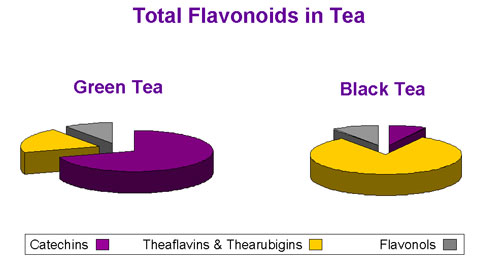 (image courtesy of http://lpi.oregonstate.edu/f-w02/tea.html) (Continued on next page)